Директору МБОУ «_____».                                                                                 ______________________________________________________________                                                                                      ------------------------------------------------------                        _____________________   (указать ФИО родителя, адрес и номер контактного телефона)ЗАЯВЛЕНИЕоб обучении ребёнка с использованием дистанционных образовательных технологийПрошу организовать обучение моего ребенка __________________________________________________________________(фамилия, имя, отчество ребёнка, класс)с использованием дистанционных образовательных технологий с 1 апреля  по 12 апреля 2020 года в связи  с принятием мер по снижению рисков распространения новой коронавирусной инфекции.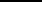 Ответственность за жизнь и здоровье ребёнка на это время беру на себя.«____» ______________ 20 __ г._____________________	/__________________/(подпись)	(расшифровка)